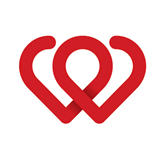 Симпозиум Вродени сърдечни малформации при възрастни 19.11.2022Програма08.30 - 09.00 	Регистрация09.00 - 10.30 І Сесия Вродените сърдечни малформации в 21 век.Модератори: проф. А. Кънева, доц. В. Трайков09.00 - 09.15	Честота, спектър, възрастово разпределение и специфични проблеми в обгрижването на възрастни с ВСМ. Какво трябва да знаят кардиолозите за ВСМ при възрастни Лектор: проф. А. Кънева09.15 - 09.30 	Обгрижване на възрастните с ВСМ в БългарияЛектори: проф. А. Кънева, д-р П. Кратунков09.30 - 09.45	Оперативно лечение на ВСМ при възрастниЛектор: д-р Ст. Лазаров09.45 - 10.15	Спешни състояния при възрастни с ВСМ Лектор: доц. П. Кратунков      10.15 - 10.30	Дискусия10.30 - 10.45		Кафе пауза10.45 - 12.45 ІІ Сесия Специфични проблеми на ВСМ с ляво-десен шънт при възрастни Модератори: проф. М. Цонзарова, доц. П. Кратунков10.45 - 11.00	Опорни пунктове при диагноза и лечение на ВСМ с ляво-десен шънт Лектор: доц. П. Кратунков11.00 - 11.15	Белодробна хипертония при ВСМ с ляво-десен шънт съгласно препоръките на ESC 2020 Лектор: проф. М. ЦонзароваПредизвикателствата (случаи от клиничната практика с дискусия 2 х 5 мин)11.15 - 11.25	Затваряне на Междупредсърден дефект при хора в напреднала възраст Лектори: проф. А. Кънева, д-р К. Маринов11.25 - 11.35 	Предсърдно мъждене след транскатетърно затваряне на междупредсърден дефект Лектори: проф.А. Кънева, доц. В. Трайков11.35 - 11.45	Минимално инвазивна хирургия при лечението на междупредсърден дефект при възрастниЛектор: д-р К. Маринов11.45 - 12.00	Два случая на Персистиращ артериален канал при възрастни Лектори: д-р И. Байрактарова, д-р Л. Димитров12.00 - 12.15 	Дискусия 12.15 - 12.30 	ВСМ при възрастни от първо лице – споделени мисли за обгрижването от пациенти, излезли от детската възраст12.30 - 12.45	Психологични особености на пациените с ВСМ Лектор: Мила Маркова12.45 - 13.30 Кръгла маса - Мерки за подобряване на обгрижването на ВСМ в България- обучение, сертифициране, организация в доболничната и болнична помощ13.30 - 14.00 		Обяд14.00 - 16.00  ІІІ Сесия Специфични проблеми на възрастни с ВСМ с дясно-ляв шънт, оперирани в детска възраст Модератори: проф. М. Токмакова доц. А. Дашева14.00 - 14.15	Аритмии при възрастни с ВСМЛектор: доц. В. Трайков14.15 - 14.30	Сърдечна недостатъчност при възрастни с ВСМЛектор: проф. М. Токмакова14.30 - 14.45	Опорни пунктове при диагноза и лечение на ВСМ с дясно-ляв шънт (тетралогия на Фало)Лектор: доц. А. ДашеваПредизвикателствата (случаи от клиничана практика с дискусия 10+5 мин)14.45 - 15.00	Комплекс на Фало с трансануларен патч Лектори: доц. А. Дашева, доц. П. Кратунков, д-р Ст. Лазаров15.00 - 15.15	Камерна аритмия след операция за к-с Фало Лектори: д-р Л. Бърдарска, доц. В. Трайков15.15 - 15.30	Дясна камера с двоен изход и инфекциозен ендокрдит Лектор: д-р Б. Кунев15.30 - 15.45 	ВСМ с имплантиран кондюитЛектори: д-р К. Ненова15.45 - 16.00	Дискусия 16.00 - 16.15	Кафе пауза16.15 - 18.00  ІV Сесия Специфични проблеми на възрастни с ВСМ със системна дясна камера и общокамерна хемодинамикаМодератори : доц. В. Трайков, д-р Е. Левунлиева16.15 - 16.30	Бременност, раждане , генетична консултацияЛектор: проф. Н. Гочева16.30 - 16.45 	Опорни пунктове при диагноза и лечение на ВСМ с общокамерна хемодинамика Лектор: д-р Е. ЛевунлиеваПредизвикателствата (случаи от клиничана практика с дискусия 10+5 мин)16.45 - 17.00	Транспозиция на големите артерии след атриален суич Лектори: д-р М. Стоянов, д-р И. Байрактарова17.00 - 17.15	Два случая на комплексни  ВСМ след операция на Фонтан Лектор: д-р Е. Левунлиева, доц. В. Трайков17.15 - 17.30	Физическа активност и спорт при възрастни с ВСМЛектор: проф. И. Груев17.30 - 17.45 	Рехабилитационни програми при пациенти с ВСМ Лектор: д-р Л. Симеонов17.45 - 18.00	Дискусия18:00		 Закриване и коктейл